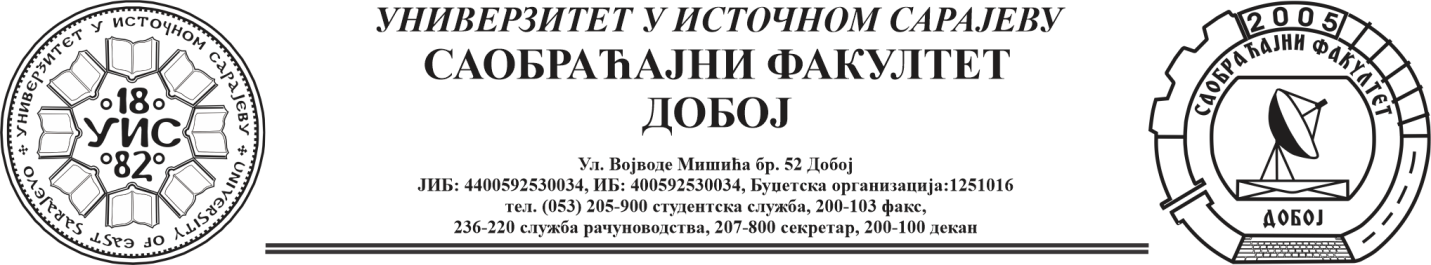 Добој, 28.06.2024. године                                                    РЕЗУЛТАТИ ИСПИТНОГ РОКАПРЕДМЕТ: „МЕХАНИЗАЦИЈА И ТЕХНОЛОГИЈА ПРЕТОВАРА“Одржаног дана: 26.06.2024. годинеУсмени дио испита одржаће се дана       04.07.2024. године           у          0900                 часова. 											Предметни професор:Др Ратко Ђуричић, ред. проф.P.брПРЕЗИМЕ И ИМЕБрој индексаПРЕДИСПИТНЕОБАВЕЗЕКОЛОКВИЈУМИОСТВАРЕНИ БРОЈ БОДОВА НА ИСПИТУОЦЈЕНА1.Мешановић Ирма1504/20+ + =25+25+7=57  (19,95)→(6)задовољава(6)2.Хекић Далила1500/20+ + =20+6+30=56  (19,6)→(6)задовољава(6)3.Лукач Александар598/13+ + =Положио: 25.10.2022.(15,75)→ условно (6)задовољава(6)4.Хасић Армин1623/21+ + =Положио: 08.04.2024.(18,9)→  (6)задовољава(6)5.Форић Нермина1501/20+ + =Положила: 08.04.2024.(22,75)→  (7)добар (7)6.Јелић Жељко1523/20+ + =Положио: 08.04.2024.(17,85)→  (6)задовољава(6)7.Вучиновић Михајло1541/20+ + =52(9,1)→(6)51(8,925)→(6)задовољава(6)8.Јелачић Срђан291/11+ + =Положио: 20.3.2019.(16,80) → условно (6)задовољава(6)9.Илић Маријана1599/21+ + =60(10,5)→(6)65(11,375)→(7)добар (7)10.Јанковић Тамара1372/18+ + =Положила: 29.04.2024.(18,55)→  (6)задовољава(6)